pro reklamace  sortimentu PIERBURG používejte k tomu určené formulářevyplňte všechny silně rámované části (na jednu reklamaci jeden protokol)informace slouží k přesnějšímu zjištění původu závady a objektivnějšímu posouzení / bez obdržení potřebných informací nemůžeme zaručit dobu nezbytně nutnou k vyřízení Vaší reklamacepro reklamace  sortimentu PIERBURG používejte k tomu určené formulářevyplňte všechny silně rámované části (na jednu reklamaci jeden protokol)informace slouží k přesnějšímu zjištění původu závady a objektivnějšímu posouzení / bez obdržení potřebných informací nemůžeme zaručit dobu nezbytně nutnou k vyřízení Vaší reklamacepro reklamace  sortimentu PIERBURG používejte k tomu určené formulářevyplňte všechny silně rámované části (na jednu reklamaci jeden protokol)informace slouží k přesnějšímu zjištění původu závady a objektivnějšímu posouzení / bez obdržení potřebných informací nemůžeme zaručit dobu nezbytně nutnou k vyřízení Vaší reklamacepro reklamace  sortimentu PIERBURG používejte k tomu určené formulářevyplňte všechny silně rámované části (na jednu reklamaci jeden protokol)informace slouží k přesnějšímu zjištění původu závady a objektivnějšímu posouzení / bez obdržení potřebných informací nemůžeme zaručit dobu nezbytně nutnou k vyřízení Vaší reklamacepro reklamace  sortimentu PIERBURG používejte k tomu určené formulářevyplňte všechny silně rámované části (na jednu reklamaci jeden protokol)informace slouží k přesnějšímu zjištění původu závady a objektivnějšímu posouzení / bez obdržení potřebných informací nemůžeme zaručit dobu nezbytně nutnou k vyřízení Vaší reklamace1. Katalogové číslo reklamovaného dílu:1. Katalogové číslo reklamovaného dílu:1. Katalogové číslo reklamovaného dílu:1. Katalogové číslo reklamovaného dílu:1. Katalogové číslo reklamovaného dílu:1. Katalogové číslo reklamovaného dílu:2. Identifikace vozu : výrobce:typ:obsah:rok výroby:2. Identifikace vozu : výrobce:typ:obsah:rok výroby:číslo karoserie:číslo motoru:kód motoru:ujeté km celkem:číslo karoserie:číslo motoru:kód motoru:ujeté km celkem:ujeté km od montáže:pravidelně servisován?:místo servisu: (nehodící se škrtněte)autorizovaný servis / neautoriz. servis / svépomocujeté km od montáže:pravidelně servisován?:místo servisu: (nehodící se škrtněte)autorizovaný servis / neautoriz. servis / svépomoc3. Popis projevu závady 3. Popis projevu závady 3. Popis projevu závady 3. Popis projevu závady 3. Popis projevu závady 3. Popis projevu závady 4. Popis dosud provedených činností vedoucích k odstranění závady (důležité !!)4. Popis dosud provedených činností vedoucích k odstranění závady (důležité !!)4. Popis dosud provedených činností vedoucích k odstranění závady (důležité !!)4. Popis dosud provedených činností vedoucích k odstranění závady (důležité !!)4. Popis dosud provedených činností vedoucích k odstranění závady (důležité !!)4. Popis dosud provedených činností vedoucích k odstranění závady (důležité !!)Za firmu:Za firmu:Za firmu:Vypracoval:Dne:Vypracoval:Dne:podpis: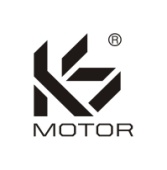 